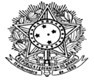 Ministério da EducaçãoUniversidade da Integração Internacional da Lusofonia Afro-Brasileira - UNILAB Instituto de Humanidades e LetrasCampus dos Malês-BACoordenação do Curso de Graduação em Ciências Sociais – LicenciaturaFormulário para solicitação de matrícula em Trabalho de Conclusão de Curso – TCCNome:	Matrícula:  	Matrícula em: (   ) TCC I	(	) TCCII	(	) TCCIIITítulo do TCC:Orientador(a): Prof(a) Dr(a):  	Coorientador(a): Prof(a) Dr(a):  	Assinatura do(a) orientador(a)Assinatura do(a) coorientador(a)Assinatura do(a) estudanteIMPORTANTE:Este formulário deve estar preenchido e assinado pelo/a estudante, pelo/a orientador/a e pelo/a coorientador/a, quando houver. Não serão aceitas solicitações de matrícula sem as devidas assinaturas.Não serão realizadas matrículas fora do prazo. Atente-se para os prazos.--------------------------------------------------------------------------------------------------------------------------------------Comprovante de solicitação de matrícula